UNIWERSYTET WARMIŃSKO-MAZURSKI W OLSZTYNIECOLLEGIUM MEDICUM KIERUNEK STUDIÓW: (wpisać właściwy)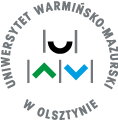 Imię i nazwisko studentaTYTUŁ PRACY (w języku polskim i angielskim)nr albumu:Praca licencjacka/magisterska wykonana pod kierunkiem:Olsztyn, 20…rok